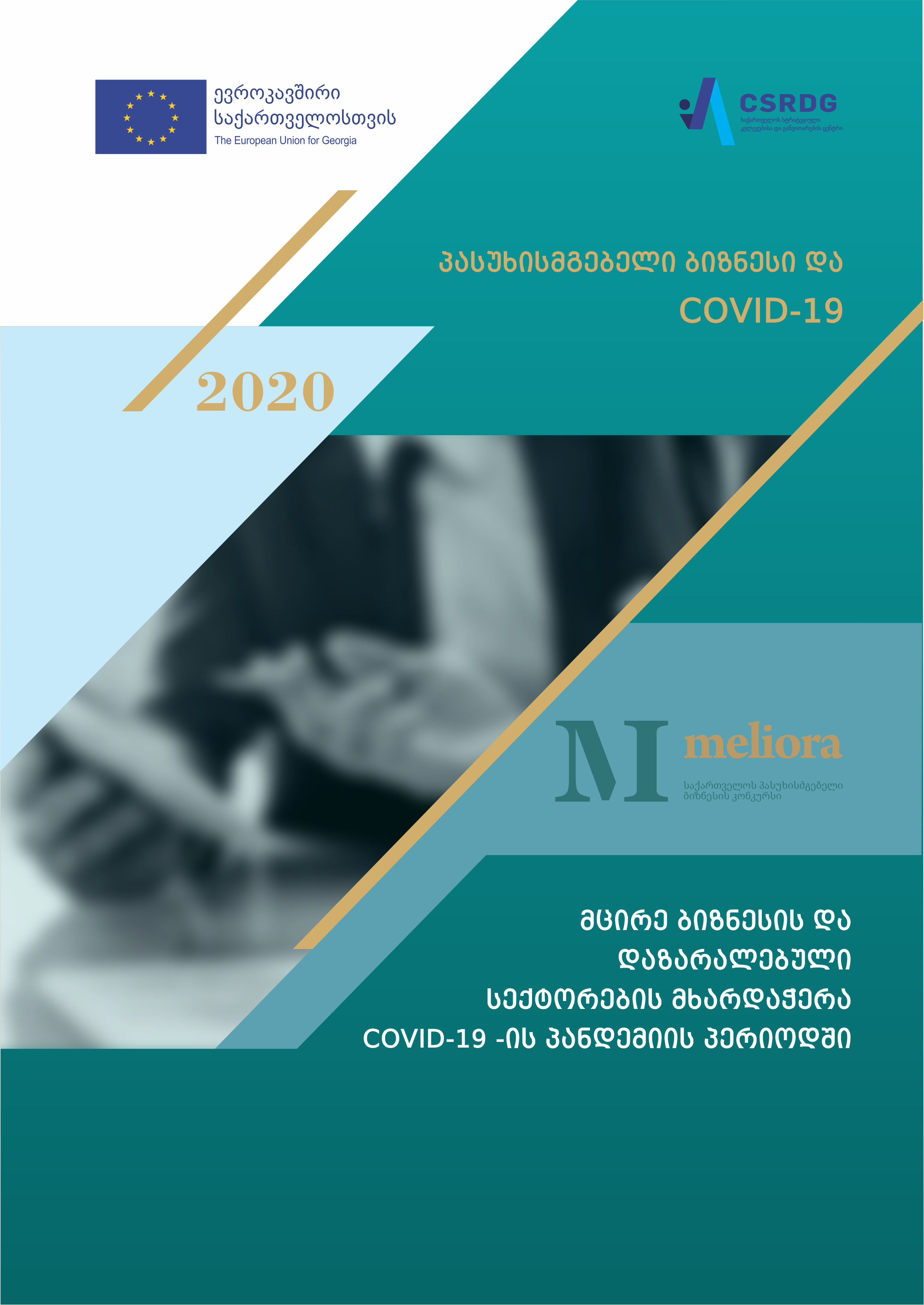 ჯილდო კომპანიებს, რომლებმაც მხარი დაუჭირეს მცირე ბიზნესს და განსაკუთრებით დაზარალებული სექტორების კონმპანიებს COVID-19-ის პანდემიის პერიოდშინომინაციის აღწერა: ამ კატეგორიაში დაჯილდოვდება ის გამორჩეული  პროგრამა/პროექტი/ინიციატივა, რომელიც კომპანიამ განახორციელა კანონით დაკისრებული მოთხოვნების მიღმა და რომლის მიზანიც იყო COVID-19-ის პერიოდში  მცირე ბიზნესის, აგრეთვე პანდემიით ყველაზე მეტად დაზარალებული სექტორების კომპანიათა მხარდაჭერა, მათი დახმარება ფინანსური გამოწვევებისა და პანდემიით მიყენებული ზარალისა და სირთულეების დასაძლევად.განაცხადის ფორმათქვენი გამარჯვების შემთხვევაში, კომპანიის სახელს და ნომინაციის დასახელებას გამოვიყენებთ საკონკურსო მასალებში (სერტიფიკატები, პრესრელიზები) იმ სახით, როგორც აქ იქნება მითითებული; შესაბამისად, გთხოვთ კომპანიის სახელი და ნომინაციის დასახელება დაწეროთ ისე, როგორც მათ გამოქვეყნებას ისურვებდით.საკონტაქტო მონაცემები  ძირითადი საკონტაქტო პირიეს  იქნება მთავარი საკონტაქტო პირი ნომინაციასთან დაკავშირებული კორესპონდენციის, შეკითხვების ან მონაცემთა განახლებისთვის.დამხმარე საკონტაქტო პირიგვაცნობეთ, თქვენი არყოფნის შემთხვევაში, ვის მივმართოთ განაცხადთან დაკავშირებით.განაცხადის წარდგენის შემდეგ საკონტაქტო მონაცემების შეცვლის შემთხვევაში, პასუხისმგებლობა,სექცია Iეს სექცია ქულებით არ ფასდება, მაგრამ ეხმარება ჟიურის, უკეთ შეაფასოს კომპანიის ბიზნესი და მისი ზეგავლენა საზოგადოებაზე ფართო კონტექსტში. არ მიიღება ის განაცხადის ფორმები, რომლებშიც ეს ინფორმაცია არ იქნება წარმოდგენილი. კომპანიის შესახებ მონაცემებიკომპანიის ლოგო: გთხოვთ წარმოადგინოთ კომპანიის ლოგოს მაღალი რეზოლუციის ფაილი (png ან ვექტორულ ფორმატში). ატვირთეთ ლოგო Google Drive-ზე და ბმული გაგვიზიარეთ ქვედა ველში:შესავსები ველი:B. COVID-19-ის გავლენა კომპანიის საქმიანობაზე, მომწოდებლებსა და თანამშრომლებზეაღწერეთ როგორ იმოქმედა COVID-19-ის პანდემიამ კომპანიაზე და რა ზიანი მოუტანა მას:აღმასრულებელი დირექტორის ან შესაბამისი უმაღლესი თანამდებობის პირის ციტირება გთხოვთ მოიყვანოთ აღმასრულებელი დირექტორის (ან შესაბამისი უმაღლესი თანამდებობის პირის) სიტყვები იმის შესახებ, თუ რატომ არის პასუხისმგებელი ბიზნესი მნიშვნელოვანი ნომინირებული კომპანიისა და პირადად მისთვის (მაქსიმუმ 60 სიტყვა).ამ მოთხოვნის შესრულება არ არის სავალდებულო, თუმცა ძალიან სასურველია. ამით დაეხმარებით ჟიურის, უკეთ გაიაზროს  ორგანიზაციის ხელმძღვანელობის  მხარდაჭერა. გაითვალისწინეთ, დირექტორის სიტყვები  შეიძლება გამოქვეყნდეს კონკურსის ვებგვერდზე, კონკურსის საინფორმაციო ბროშურებში და ა.შ. შესავსები ველი:შენიშვნა: მიმართეთ აღმასრულებელ დირექტორს (ან შესაბამისი თანამდებობის პირს) განაცხადზე მუშაობის დაწყებისთანავე, რათა დროულად მოხდეს ციტატის შერჩევა და მის გამოყენებაზე თანხმობის მიღება.პროექტის ამსახველი ფოტო (სავალდებულო)გთხოვთ წარმოადგინოთ მინიმუმ ერთი მაღალი რეზოლუციის ფოტო, რომელიც ეხება პროექტს/ინიციატივას (png ან ვექტორულ ფორმატში). აღნიშნული ფოტო გამოქვეყნდება კონკურსის კატალოგში პროექტის მოკლე აღწერასთან ერთად. ატვირთეთ ფოტო Google Drive-ზე და ბმული გაგვიზიარეთ ქვედა ველში:შესავსები ველი:I სექციის დასასრული.სექცია II - თქვენი წარდგენილი პროგრამის, პროექტის ან ინიციატივის აღწერა  ეს სექცია ფასდება ქულებით. აქ უნდა აღწეროთ ის პროგრამა, პროექტი ან ინიციატივა, რომელიც 2020 წელს COVID-19-ით გამოწვეული კრიზისის საპასუხოდ განახორციელეთ და რომლის წარდგენაც გინდათ კონკურსში.  გთხოვთ აღწერა იყოს იმდენად დეტალური, რომ ჟიურიმ გაიგოს და შეაფასოს, რა გააკეთეთ და რატომ, რამდენად წარმატებული იყო პროექტი და რა გააუმჯობესა, რით არის ეს პროექტი გამორჩეული  და რატომ იმსახურებს ჯილდოს. ზოგადი ინფორმაცია:პროექტის სტატუსი (რა ეტაპზეა თქვენი პროექტი?) □ მიმდინარე□ დასრულებულიროდის დაიწყო პროექტი და რა ხანგრძლივობის იყო? დაწყების თარიღი: ____________________________________________________________________________დასრულებული პროექტების შემთხვევაში, მიუთითეთ დასრულების თარიღი: _______________________________________ა) რეზიუმე (მაქსიმუმ 200 სიტყვა) ამ რეზიუმეში მოკლედ აღწერეთ თქვენი წარდგენილი პროგრამის/პროექტის/ინიციატივის ყველა მნიშვნელოვანი ასპექტი. კერძოდ, მოკლედ მიუთითეთ: ა) ნომინირებული პროექტის მიზანი (პრობლემა, რომლის გადაჭრასაც ისახავდა პროექტი მიზნად); ბ) რა გაკეთდა წარდგენილი პროექტის ფარგლებში მიზნის მისაღწევად/პრობლემის გადასაჭრელად; გ) რა შედეგებს მიაღწიეთ; დ) თუ პროექტი რომელიმე სხვა ორგანიზაციასთან პარტნიორობით განხორციელდა, მიუთითეთ.რეზიუმე დაწერეთ იმის გათვალისწინებით, რომ ის შეიძლება გამოქვეყნდეს კონკურსის ვებგვერდზე და საკომუნიკაციო მასალებში.შესავსები ველი::ბ) საკონკურსოდ წარდგენილი პროგრამის/პროექტის/ინიციატივის აღწერაგთხოვთ აღწეროთ თქვენი პროექტის შემდეგი ასპექტები, რადგან პროექტს ჟიური ამ ასპექტების საფუძველზე შეაფასებს: 1. დაგეგმვა (მაქსიმუმ 300 სიტყვა. წონა  - ჯამური ქულის 20%) გთხოვთ  აღწეროთ, რა პრობლემის/გამოწვევის დაძლევა გინდოდათ ამ პროექტით/ინიციატივით? როგორ დაადგინეთ პრობლემა/გამოწვევა, რომლის დაძლევაც გსურდათ? მიმართეთ თუ არა სხვა დაინტერესებულ პირებს პრობლემის იდენტიფიცირებისთვის? (მაგალითად: სამოქალაქო ორგანიზაციებს, სხვა კომპანიებს, საჯარო მოხელეებს, საზოგადოების წარმომადგენლებს და სხვ.) - აღწერეთ. როდის დაიწყეთ პროექტის/ინიციატივის დაგეგმვა ? აღწერეთ რატომ შეარჩიეთ აღნიშნული სტრატეგია/მიდგომა ? თუ მიგაჩნიათ, რომ თქვენი პროექტი იყო ინოვაციური, იყენებდა პრობლემის მოგვარების ახალ, ნოვატორულ გზებს, გთხოვთ ახსნათ და დაასაბუთოთ. აღწერეთ ზედა რგოლის მენეჯმენტის/კომპანიის ხელმძღვანელობის ჩართულობა ნომინირებულ პროექტში.საერთაშორისო კორპორაციების შემთხვევაში, გთხოვთ მიუთითოთ, არის თუ არა  შერჩეული პროექტი გლობალური კორპორაციული სოციალური პასუხისმგებლობის სტრატეგიის ნაწილი? კონკრეტულად რა დაამატა მას ქართულმა ფილიალმა? შესავსები ველი:ფასდება: პრობლემის აქტუალურობა; პრობლემის დასაძლევად შერჩეული სტრატეგიის ეფექტურობა2. განხორციელება (მაქსიმუმ 500 სიტყვა. წონა  - ჯამური ქულის 30%) აღწერეთ წარდგენილი პროგრამის/პროექტის/ინიციატივის ძირითადი აქტივობები: როდის დაიწყეთ პროექტის განხორციელება ? რამდენიხანი გრძელდებოდა ? აღწერეთ პროექტის/ინიციატივის ძირითადი აქტივობები; თუ პროექტში პარტნიორები გყავდათ, მოკლედ აღწერეთ ვინ იყვნენ ისინი და რა როლს ასრულებდნენ? თუ ჩართული გყავდათ თანამშრომლები ან სხვა დაინტერესებული პირები (მაგ. სამოქალაქო ორგანიზაციები, ან საზოგადოების წარმომადგენლები და სხვ.) ინიციატივის განხორციელებაში, აღწერეთ მათი როლი; რა რესურსები გამოიყენეთ პროექტში (გთხოვთ ჩამოთვალოთ და სადაც შესაძლებელია მიუთითოთ რაოდენობები)? როგორ მოხდა პროექტის აგება და მართვა? ხომ არ გადააწყდით პრობლემებს განხორციელების დროს, რომელმაც ეჭვ ქვეშ დააყენა პროექტის განხორციელების შესაძლებლობა და როგორ გაუმკლავდით აღნიშნულ გამოწვევას?შესავსები ველი::ფასდება: განხორციელებული აქტივობები და პროექტის ეფექტური მართვა; ერთობლივი ძალისხმევა და თანამონაწილეობრივი მიდგომა; COVID-19 -ის კრიზისზე სწრაფი რეაგირება და ინიციატივის ხანგრძლივობა3. შედეგები (მაქსიმუმ 500 სიტყვა. წონა  - ჯამური ქულის 20%)აღწერეთ, რა შედეგებს მიაღწიეთ. რა სახის დადებითი შედეგები მოიტანა პროექტმა ? რამდენი ბენეფიციარი ჰყავდა პროექტს ? რა წვლილი მიუძღვის პროექტს პრობლემის დაძლევაში ? გთხოვთ, სადაც ეს შესაძლებელია, რაოდენობრივად გამოსახოთ პროექტის სარგებელი, მიუთითოთ ციფრები და სადაც შესაძლებელია, წარმოადგინეთ მტკიცებულება. ეს მოგცემთ შესაძლებლობას, აჩვენოთ თქვენი განაცხადის ძლიერი მხარე. შესავსები ველი:ფასდება: მიღწეული შედეგები და რეალური ცვლილებასექცია III - საბაზრო სივრცეში პასუხისმგებელ ქმედებებთან დაკავშირებული ზოგადი მიდგომა, პოლიტიკა და საქმიანობა(მაქსიმუმ 500 სიტყვა. წონა  - ჯამური ქულის 10%) აღწერეთ კომპანიის ზოგადი მიდგომა და პოლიტიკა ბაზარზე პასუხისმგებლიანი ოპერირების - კლიენტების, მომწოდებლების და პარტნიორების მიმართ. აღწერეთ CSR პოლიტიკა და მიდგომა (ასეთის არსებობის შემთხვევაში). აღწერეთ პასუხისმგებელი ინიციატივები და პროგრამები (ასეთის არსებობის შემთხვევაში), რომლებსაც ახორციელებდით და/ან ახორციელებთ 2019-2020 წლებში (COVID 19-მდე და მისგან დამოუკიდებლად) და რომელთა მიზანიც იყო  მცირე და საშუალო ბიზნესის მხარდაჭერა.სადაც შესაძლებელია, შეაჯამეთ რაოდენობრივად. თუ გსურთ, შეგიძლიათ ასევე დაიმოწმოთ პოლიტიკის ამსახველი დოკუმენტები, ქცევის კოდექსები, არაფინანსური ანგარიშები და სხვა დოკუმენტები, რომლებშიც ნაჩვენებია თქვენი პასუხისმგებელი ბიზნესის მიდგომა. წარმოადგინეთ მომავლის თქვენი ხედვა და ამბიცია, ასევე თქვენი მიდგომის გამოყენება დღემდე. შემფასებლებს სურთ დაინახონ, როგორ არის პასუხისმგებელი ბიზნესი ინტეგრირებული თქვენს ძირითად ბიზნეს სტრატეგიასა და კულტურაში. შესავსები ველი: :ფასდება: მომწოდებლებთან და პარტნიორებთან სამართლიანი და პასუხისმგებელი ურთიერთობის, ეთიკური და გამჭვირვალე ბიზნესის თანმიმდევრული პოლიტიკის და პრაქტიკის არსებობა (COVID-19 -ის კრიზისამდე); ეფექტიანი მართვის სისტემები; ზოგადი საქმიანობა და შედეგები.სექცია IV - ზოგადი სტრატეგია COVID-19-ის წინააღმდეგ(მაქსიმუმ 500 სიტყვა. წონა  - ჯამური ქულის 20%) აღწერეთ როგორ უპასუხა კომპანიამ COVID-19-ის კრიზისს: ა) თანამშრომელთა რა პროცენტი გადავიდა დისტანციურ სამუშაო რეჟიმზე ? როდის გადაიყვანეთ თანამშრომლები დისტანციურ სამუშაო რეჟიმზე (მიუთითეთ თარიღი)? თანამშრომელთა რა პროცენტი შეინარჩუნეთ (მიუთითეთ მთლიანი  პერსონალის რაოდენობა და პროცენტი) ? რამდენი თანამშრომელი გაათავისუფლედ ან გაუშვით უხელფასო შვებულებაში (მიუთითეთ მთლიანი  პერსონალის რაოდენობა და პროცენტი)? რამდენი თანამშომელი იღებდა/იღებს შემცირებულ ხელფასს? რამდენი თანამშრომელი აღადგინეთ კარანტინის დასრულების შემდეგ ? რას აკეთებთ თქვენი თანამშრომლების მხარდასაჭერად და ფიზიკური ჯანმრთელობის, სოციალური და მენტალური კეთილდღეობის უზრუნველყოფისთვის COVID-19-ის დროს ? - აღწერეთ. იმ შემთხვევში, თუ მოგიწიათ თანამშრომლის გათავისუფლება, დაეხმარეთ მას ახალი შემოსავლის წყაროს მოძებნაში? (თუ კი, აღწეეთ).ბ) რა გააკეთა კიდევ კომპანიამ COVID-19-ის კრიზისის საპასუხოდ (ნომინირებული პროექტის გარდა)? კიდევ რა ინიციატივები/აქტივობები განახორციელა მომხმარებლების, მომწოდებლების, პარტნიორებისა და საზოგადოების მხარდასაჭერად პანდემიის პირობებში (სახელმწიფოს მოთხოვნების მიღმა)? აღწერეთ, რა ცვლილებები შეიტანეთ თქვენს საქმიანობაში პანდემიის და კარანტინის გამოცხადების  შემდეგ, რათა რათა უზრუნველყოფილი იყოს ჯანმრთელობისათვის უსაფრთხო გარემო და ამასთანავე კომპანიამ გააგრძელოს ოპერირება/აღადგინოს საქმიანობა და მდგრადობა შეინარჩუნოს? გთხოვთ, სადაც ეს შესაძლებელია, წარმოადგინეთ რაოდენობრივი მონაცემები, მიუთითოთ ციფრები და სადაც შესაძლებელია, წარმოადგინეთ მტკიცებულება. შესავსები ველი:ფასდება: სწრაფი და კომპლექსური რეაგირება COVID-19 -ის კრიზისის დროს თანამშრომელთა, მომხმარებელთა, მომწოდებელთა და საზოგადოების მხარდასაჭერად. სექცია V -  დამადასტურებელი მასალები  და ბმულები (არასავალდებულო)ეს ნაწილი არ არის სავალდებულო, თუმცა თქვენი პროექტის დამადასტურებელი მასალების/მტკიცებულებების წარმოდგენა ჟიურის დაეხმარება სათანადოდ შეაფასოს თქვენი განაცხადი და გაზრდის თქვენი გამარჯვების შანსს. თქვენი ნომინაციის შინაარსისა და მიღწეული შედეგების საილუსტრაციოდ გთხოვთ წარმოადგინოთ პროექტის შესახებ თქვენს ხელთ არსებული ნებისმიერი მასალა (დოკუმენტები, ფოტოები, ვიდეოები, ვებგვერდები). ყველა ტიპის ფაილი მოგვაწოდეთ ელექტრონული ფორმით. ფოტოების შემთხვევაში, გთხოვთ წარმოგვიდგინოთ მაღალი რეზოლუციის ფოტოები (*.jpg, *.tif ან *.png ფორმატში, რომელიც შესაძლოა გამოყენებული იყოს კონკურსის კატალოგში და სხვა საპრეზენტაციო მასალებში); ვრცელი დოკუმენტების შემთხვევაში, გთხოვთ ზუსტად მიუთითოთ კონკრეტული გვერდები, რომლებსაც ჟიურიმ ყურადღება უნდა მიაქციოს; ასევე, განაცხადის ძირითად ტექსტში შეგიძლიათ მიუთითოთ დამადასტურებელი მასალების შესაბამისი ვებგვერდების ბმულები იმ პუნქტებთან, რომლებსაც ისინი ადასტურებს.გთხოვთ შეძლებისდაგვარად ზუსტად მიუთითოთ თანდართული დოკუმენტის შესაბამისი გვერდის ნომერი ან ვიდეომასალის მონაკვეთის დრო. ჟიური ვერ შეძლებს სრულად წაიკითხოს ვრცელი დოკუმენტები, ამიტომ მნიშვნელოვანია მონიშნოთ დასადასტურებლად წარმოდგენილი  მასალის ყველაზე რელევანტური  ნაწილი.გთხოვთ  ყველა დამადასტურებელი მასალა გააერთიანოთ ერთ პაკეტში/ფოლდერში,  ატვირთოთ Google Drive-ზე და ბმული გაგვიზიაროთ აქ:შესავსები ველი:საბოლოო განცხადებებიკონფიდენციალურობა  გვაცნობეთ, თუ გსურთ დავიცვათ თქვენი განაცხადის ზოგიერთი ასპექტის კონფიდენციალურობა:□ არ არის საჭირო ჩემი განაცხადის რომელიმე ასპექტის კონფიდენციალურობის დაცვა. □ გთხოვთ დაიცვათ ჩემი განაცხადის შემდეგი ნაწილ(ებ)ის კონფიდენციალურობა (მიუთითეთ) : ________________________________________სავალდებულო მოთხოვნები: კომპანიის წინააღმდეგ, მის ბიზნესსაქმიანობასთან დაკავშირებით, გამამტყუნებელი განაჩენი არ გამოუტანიათ ბოლო 3 წლის განმავლობაში. ნომინაციაში აღწერილი აქტივობები შეესაბამება საქართველოს კანონმდებლობის მოთხოვნებს.გარემოებები:თუ ბოლო სამი წლის განმავლობაში (2018-2020) კომპანია გარეული იყო რაიმე სკანდალში, გთხოვთ აღწეროთ ეს მაქსიმუმ 300 სიტყვით და მიუთითოთ კომპანიის პოზიცია (შემფასებლები ხშირად მედიისგან იღებენ კრიტიკული ინფორმაციას ამა თუ იმ ბიზნესშემთხვევების შესახებ და ამიტომ საკონკურსოდ წარდგენილ კომპანიებსაც უნდა ჰქონდეთ შესაძლებლობა წარმოადგინონ საკუთარი მოსაზრებები, რათა შემფასებლებმა  ობიექტურად შეაფასონ ისინი):შესავსები ველი:კომპანიის განცხადება(გთხოვთ თქვენს განაცხადს დაურთოთ აღმასრულებელი დირექტორის (ან სხვა შესაბამისი თანამდებობის პირის) ან ნომინაციაზე პასუხისმგებელი პირის ხელმოწერილი კომპანიის განცხადების სკანირებული ასლი).განცხადების ნიმუშის ჩამოტვირთვა შეგიძლიათ აქ  - https://meliora.ge/uploads/faqs/Declaration%20of%20a%20Company%20GEO%20-%202020.docxპარტნიორის განცხადებათუ ნომინაციაში მითითებულია პარტნიორობა სხვა ორგანიზაციასთან, გთხოვთ აქ მიუთითოთ:	
პარტნიორი ორგანიზაციის სახელი: ასევე დაურთეთ თქვენს განაცხადს პარტნიორი ორგანიზაციის განცხადების სკანირებული ასლი, ხელმოწერილი ან ორგანიზაციის უფლებამოსილი წარმომადგენლის მიერ,  სადაც ის ადასტურებს განაცხადში წარმოდგენილი ინფორმაციის უტყუარობას.პარტნიორის განცხადების ნიმუშის ჩამოტვირთვა შეგიძლიათ აქ - https://meliora.ge/uploads/faqs/Declaration%20of%20a%20Partner%20GEO%202020.docxგთხოვთ შეავსოთ ყველა სექცია. არასრული განაცხადი არ განიხილება.გადამოწმებასანამ განაცხადს წარადგენთ, დარწმუნდით რომ:სათანადო კატეგორიის განაცხადის ფორმის ყველა ველი შევსებულიათქვენი კომპანიის ლოგოს  მაღალი რეზოლუციის ფაილი (png ან ვექტორულ ფორმატში) ატვირთულია Google Drive-ზე და ბმული ჩასმულია განაცხადის შესაბამის ადგილას (სექცია I - კომპანიის შესახებ მონაცემები)პროექტის ამსახველი მაღალი რეზოლუციის ფოტო (png ან ვექტორულ ფორმატში) ატვირთულია Google Drive-ზე და ბმული ჩასმულია განაცხადის შესაბამის ადგილას (სექცია I - კომპანიის შესახებ მონაცემები) განაცხადის გასამყარებელი მასალები, საბუთები და მტკიცებულებები ერთ პაკეტად/ფოლდერად ატვირთულია Google Drive-ზე და ბმული ჩასმულია განაცხადის შესაბამის ადგილას (სექცია IV)კომპანიის დასკანერებული განცხადება, ხელმოწერილი კომპანიის დირექტორის /განაცხადის წარდგენაზე უფლებამოსილი პირის  მიერ, ერთვის თქვენ განაცხადსპროექტის პარტნიორის დასკანერებული განცხადება (თუ პროექტი სხვა ორგანიზაციასთან პარტნიორობით განხორციელდა), ხელმოწერილი პატნიორი ორგანიზაციის დირექტორის /სხვა უფლებამოსილი პირის მიერ,  თან ერთვის თქვენ განაცხადს.როგორ წარვადგინოთ განაცხადიგანაცხადის შევსებული ფორმა PDF-ის ფორმატით გამოგვიგზავნეთ დანართებთან ერთად ელექტრონული ფოსტის შემდეგ მისამართზე: csrawards@meliora.geგანაცხადების მიღება შეწყდება 2020 წლის 7 დეკემბერს, დღის ბოლოს.დამატებითი ინფორმაციისთვის გთხოვთ ასევე იხილოთ „განმცხადებლის გზამკვლევი“ და „კონკურსის მოთხოვნები და პირობები“. თუ განაცხადის წარდგენიდან სამი სამუშაო დღის ვადაში ელექტრონულ მისამართზე  არ მოგივათ მიღების დამადასტურებელი შეტყობინება, გთხოვთ დაგვიკავშირდეთ ტელეფონზე: 599 690969 ან ელექტრონული ფოსტით: csrawards@meliora.geკომპანიის სახელინომინაციის დასახელებაჩაწერეთ პროგრამის/პროექტის/ინიციატივის დასახელება, რომელსაც წარადგენთ ...სახელი, გვარი:თანამდებობა:ტელეფონის ნომერი:მობილური ტელეფონის ნომერი:ელექტრონული ფოსტა:სახელი, გვარი:თანამდებობა:ტელეფონის ნომერი:მობილური ტელეფონის ნომერი:ელექტრონული ფოსტა:კომპანიის დაფუძნების თარიღიჩვენ ვართ უცხოური/გლობალური კომპანიის ფილიალი□ კი     □ არადადებითი პასუხის შემთხვევაში, მიუთითეთ ამ უცხოური/გლობალური კომპანიის სახელი და საქართველოში საქმიანობის დაწყების წელი.კომპანიის მისამართისამართლებრივი ფორმაკომპანიის აღმასრულებელი დირექტორის (ან შესაბამისი თანამდებობის პირის) სახელი, გვარი და თანამდებობის ზუსტი სახელწოდებათანამშრომელთა რაოდენობა (მიახლოებითი)* თანამშრომელი არის პირი, რომელიც შრომითი ხელშეკრულების საფუძველზე, კანონით გათვალისწინებული პირობებით, დაკავშირებულია ორგანიზაციასთან. თანამშრომელში იგულისხმება, როგორც სრულ განაკვეთზე, ასევე ნახევარ განაკვეთზე მომუშავე ადამიანი. იმ შემთხვევაში, თუ კომპანია საქმიანობს რამდენიმე ქვეყანაში, გთხოვთ მიუთითეთ როგორც თანამშრომელთა ჯამური რაოდენობა გლობალურად, ასევე საქართველოში დასაქმებულთა რაოდენობა.წლიური ბრუნვა□ 1  მილიონ ლარზე ნაკლები□ 1 - 12 მილიონი ლარი□ 12 - 60 მილიონი ლარი□ 60 მილიონ ლარზე მეტიძირითადი საქმიანობა, პროდუქტები, სერვისებისაქმიანობის გეოგრაფიული არეალიაქვს თუ არა თქვენს კომპანიას გაცხადებული მისია და ღირებულებები? (დადებითი პასუხის შემთხვევაში, გთხოვთ მიუთითოთ ინტერნეტბმული, სადაც შეიძლება ამის ნახვა, თუკი ასეთი არსებობს)□ კი     □ არაბმული:აქვს თუ არა თქვენს კომპანიას ეთიკის კოდექსი? (დადებითი პასუხის შემთხვევაში, გთხოვთ მიუთითოთ  ინტერნეტბმული, სადაც შეიძლება ამის ნახვა, თუკი ასეთი არსებობს)□ კი     □ არაბმული:თუ თქვენს კომპანიას  2019-2020 წლებში აქვს გამოქვეყნებული კორპორაციული სოციალური პასუხისმგებლობის ანგარიში, გთხოვთ მიუთითოთ ინტერნეტბმული, სადაც შეიძლება ამ ანგარიშის ნახვა, თუკი არსებობს.თუ თქვენი კომპანია მულტინაციონალური კომპანიის ნაწილია, გთხოვთ მიუთითოთ ამ უცხოური კომპანიის გლობალური მდგრადი განვითარების  ანგარიშის ბმული  (თუკი ასეთი არსებობს).ვინ არის კომპანიაში პასუხისმგებელი კორპორაციული სოციალური პასუხისმგებლობის აქტივობების კოორდინირებაზე? (კომპანიის CSR-მენეჯერი; საზოგადოებასთან ურთიერთობის მენეჯერი/მარკეტინგის მენეჯერი; ადამიანური რესურსების მენეჯერი, სხვა (გთხოვთ დააკონკრეტოთ).გთხოვთ მიუთითოთ, თუ თქვენი კომპანია არის ისეთი ადგილობრივი ან საერთაშორისო ქსელის წევრი, რომელიც კორპორაციული სოციალური პასუხისმგებლობის განვითარებას უწყობს ხელს, მაგალითად, ისეთისა, როგორიცაა: Global Compact, AmCham CSR Committee, Georgian Pro Bono Network და  ა.შ. (გთხოვთ დააკონკრეტოთ)კომპანიის ვებგვერდიFacebook/LinkedIn-ის ოფიციალური გვერდიTwitter-ის მომხმარებლის სახელი (თუკი არსებობს)@შეჩერდა თუ არა მუშაობა პანდემიის გამო ? თუ კი, საქმიანობის რა ნაწილი შეჩერდა?შეგექმნათ თუ არა მომწოდებლებისგან პრობლემა პროდუქტების ან სერვისების მიღების თვალსაზრისით ?როგორ იმოქმედა პანდემიამ კომპანიის თანამშრომლებზე ? მოგიწიათ თუ არა მათი გათავისუფლება ან დროებით (ანაზღაურებად ან უხელფასო) შვებულებაში გაშვება ? თუ კი, რა მასშტაბით ?რა ცვლილებების განხორციელება მოგიწიათ კომპანიაში საქმიანობაში პანდემიის გამო?სახელი, გვარი, პოზიცია:ციტატის ტექსტი (მაქს.. 60 სიტყვა):გთხოვთ გაითვალისწინოთ: განაცხადის წარსადგენად არ მოგეთხოვებათ ყველა ზემოაღნიშნულ კითხვაზე თანაბრად დეტალური პასუხების გაცემა. ინფორმაცია მოგვაწოდეთ იმ მოცულობით, რა მოცულობითაც არის ხელმისაწვდომი.სხვა ფაქტორებთან ერთად, შეფასებისას გათვალისწინებული იქნება კომპანიის ზომა, საქმიანობათა და შედეგების მასშტაბი შეფასდება კომპანიის ზომასთან შეფარდებით.ზემო სექციებში შეგიძლიათ დაამატოთ ინფორმაცია სხვა ფაქტორების შესახებ, რამაც, თქვენი აზრით, შესაძლოა გავლენა იქონიოს შემფასებლების გადაწყვეტილებაზე.გთხოვთ ასევე იხილოთ შეფასებისა და ქულების მინიჭების სახელმძღვანელო   კონკურსის ვებგვერდზე: www.meliora.ge